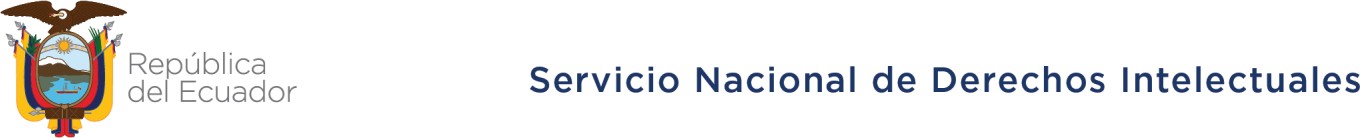 [Republic of Ecuador]						    [National Intellectual Rights Service]STATEMENTS DURING THE TWENTY-SIXTH SESSION OF THE COMMITTEE ON DEVELOPMENT AND INTELLECTUAL PROPERTY (CDIP) OF WIPOECUADORItem 3 of the agenda:Statement:Madam Chair,On behalf of the delegation of Ecuador, I would like to express our sincere congratulations for the ongoing work of this Committee given the difficulties that have arisen during the pandemic, affecting all countries. Equally, we thank the Secretariat for the preparation of the documents that will be under review during this session.During the pandemic, the importance of ensuring development together with intellectual property has been emphasized, and there is no better platform than this Committee to highlight the work that has been carried out and to lay the groundwork for future measures to promote intellectual property and development. There are several substantive areas covered by this Committee, giving particular attention to the efforts under way for gender equality and the activities of the micro-, small- and medium-sized enterprises as cornerstones for balanced development in various spheres throughout the country. We commend the sound decision to give special attention to reviewing the measures taken and the proposals put forward in this Committee, allowing informed decisions and ensuring the advancement of the efforts of this agenda. We reiterate the importance of identifying opportunities for the growth and development of the member states in order to work towards narrowing the gap between developed and developing countries, with concrete actions that are in line with the current socioeconomic status of those countries in the context of the Covid-19 pandemic.Madam Chair, Covid-19 has highlighted the importance of various aspects of society, one of which is the importance of equality in development and the essential role of intellectual property in this mission. For this reason, Ecuador is committed to driving forward the implementation of the CDIP mandate and, in this context, we endorse the need to make a concerted effort towards progress for the achievement of the Sustainable Development Goals. Thank you very much.[Address: Av. República, E7-197 and Diego de Almagro Building FORUM 300, Postcode: 170518 / Quito, Ecuador, Telephone: +593-2-3940000, www.derechosintelectuales.gob.ec]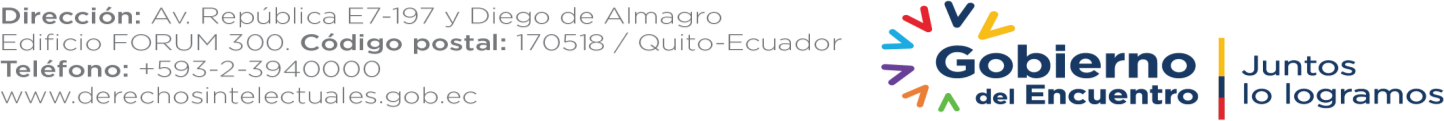 